Дистанционный курс по изобразительному и декоративно-прикладному искусствуДля студии ИЗО И ДПИ «ФАНТАЗИЯ» +Гр. 1-19 и 2-19На период с 21.03.2020 по 12.04.2020приложение 1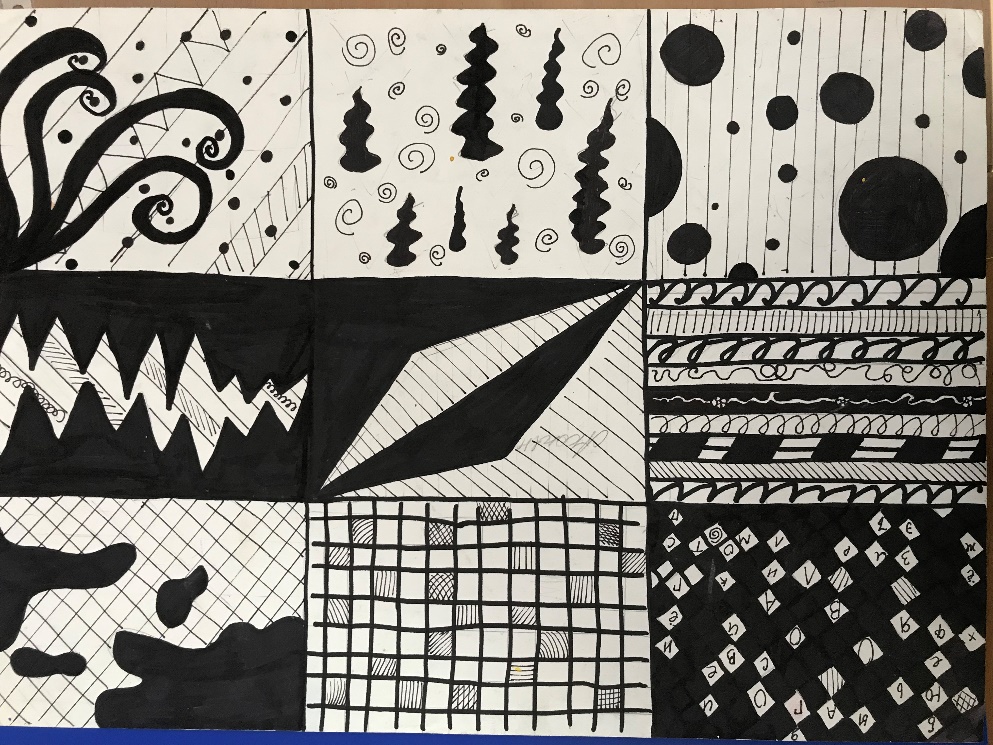 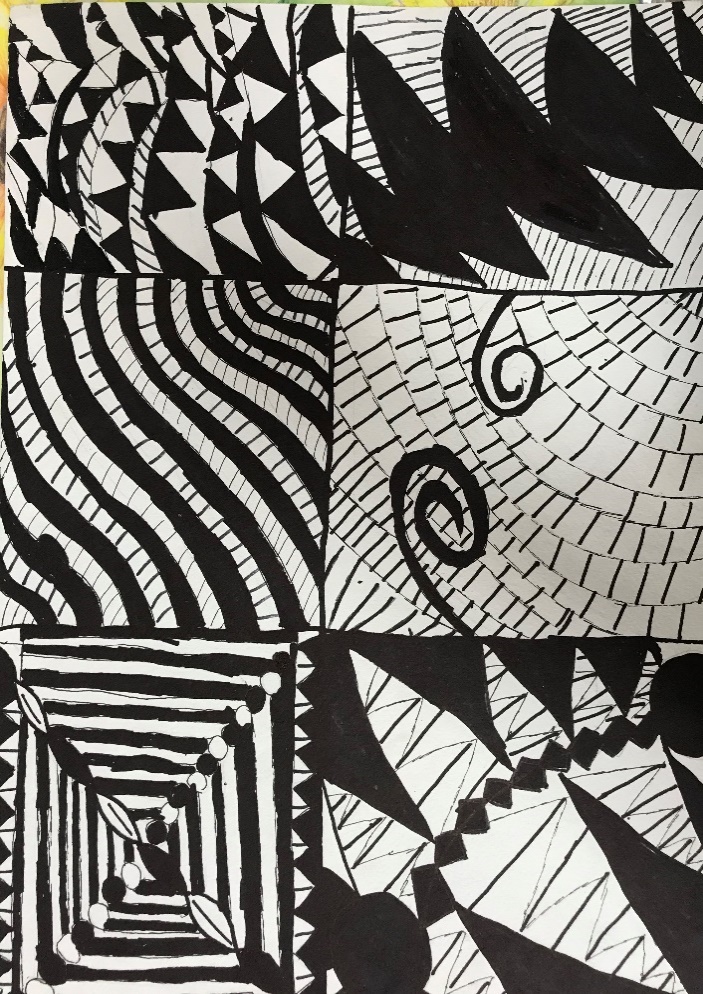 приложение 2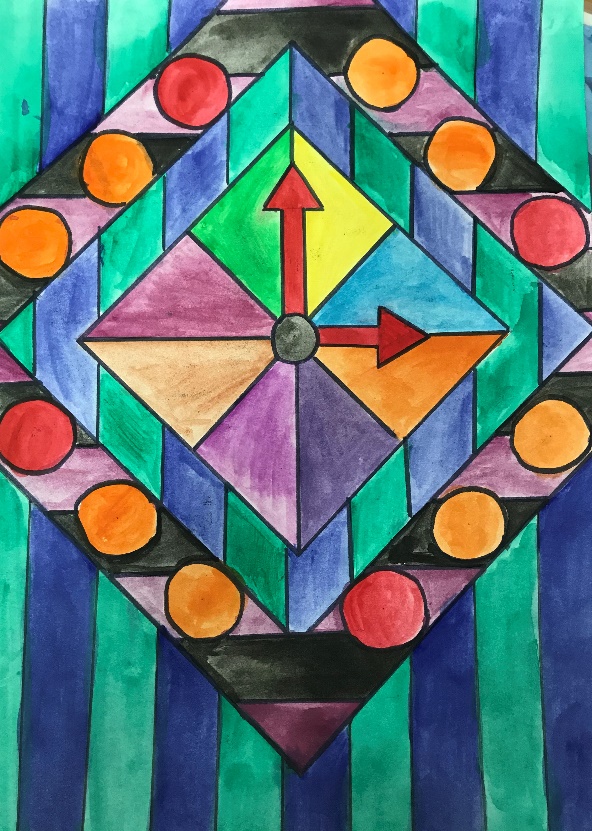 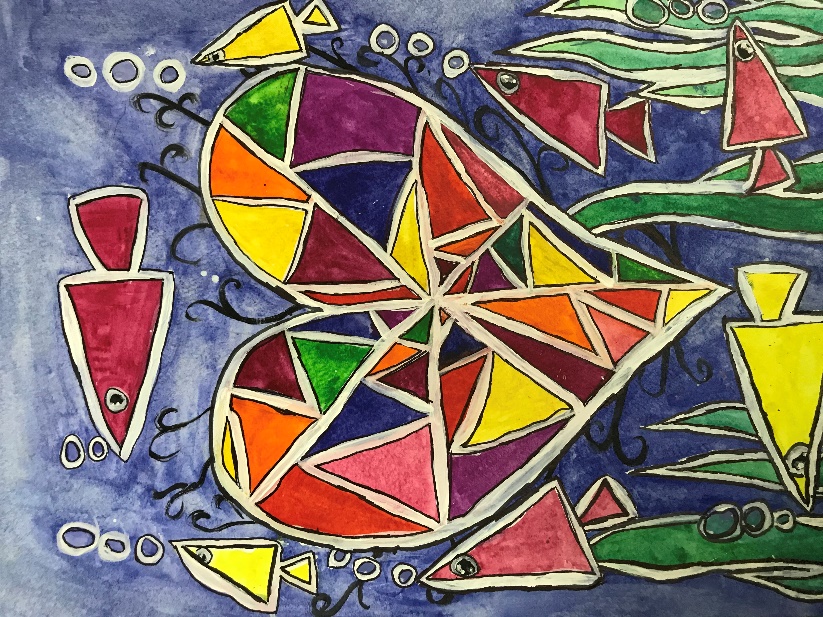 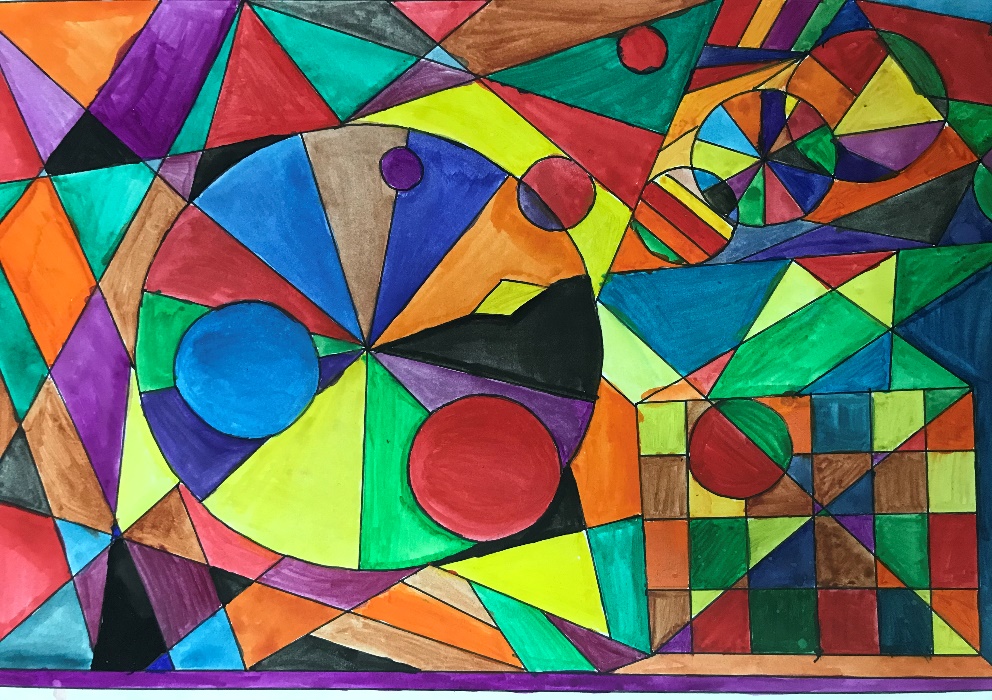 приложение 3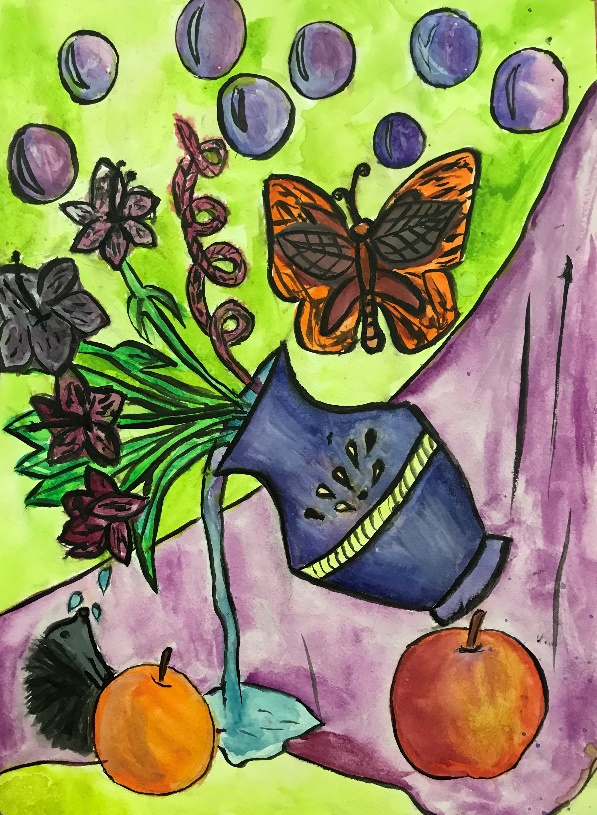 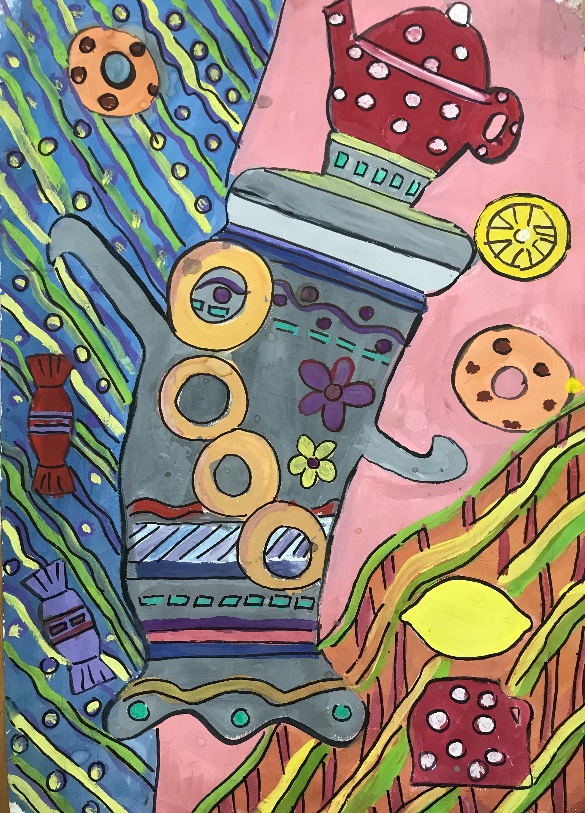 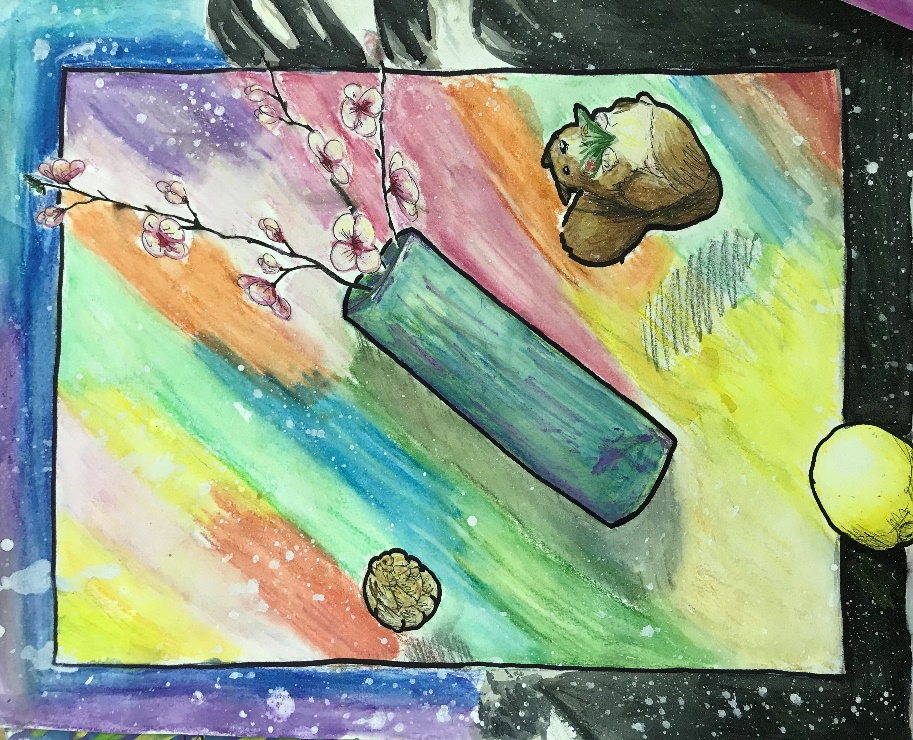 НеделяЗадание21.03.20-29.03.20Выполнение   фантазийных узоров в графике (формат А3 черная гелиевая ручка, черный фломастер, черный маркер) приложение 130.03.20-05.04.20 Выполнение   фантазийного узора в цвете (формат А3 (акварельные краски, гелиевая черная ручка, акварельные карандаши, фломастер черный)приложение 206.04.20-12.04.20Выполнение  декоративного натюрморта с цветами и фруктами  в динамике. (акварельные краски, гелиевая  черная ручка, акварельные карандаши, фломастер черный)приложение 3